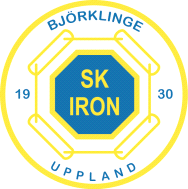 PROTOKOLL nr 9 2017Ärende:	Sammanträde KlubbstyrelseDag och tid:	2017-10-18, kl. 18:00Plats:	Arena SvagströmsbolagetNärvarande:1. Sammanträdets öppnandeNF öppnade mötet.2. Föregående protokollFöregående protokoll (8:2017) godkändes.3. Val av protokolljusterareAT valdes att justera dagens protokoll.4. Godkännande av dagordningDagordningen godkändes.5. EkonomiEkonomirapportering skjuts till nästa möte.6. Kansliet Ingen ny uppdatering. Uppgifter från föregående protokoll kvarstår. 7. Information/frågor från sektionerna7:1 FotbollLedarmöten inför nästa säsong har genomförts. Sektionen behöver rekrytera ordförande inför nästa verksamhetsår.7:2 HockeyDamlaget har kontaktat NF om utrymmen i ishallen och pågående diskussioner kring dessa. KS föreslår ett möte mellan berörda parter där NF kan fungera som samtalsstöd.7:3 TennisIngen uppdatering från sektionen.8. Bingo – OrganisationBingon är slutredovisad och 210 000 kr blev årets vinst. Vi behöver diskutera igenom hur framtiden för bingon ser ut och tar det på nästa möte.9. Midsommar – OrganisationExtradiskussion omkring upplägget vid nästa möte. Ekonomirapportering vid nästa möte.10. Övriga frågorJulmarknad: KS skickar frågan vidare till laget som tog hand om det sist.Sektionsmöten: Ishockeyn har önskat gemensamma möten mellan KS och sektionerna (utöver mål- och policyarbetet). KS ställer sig positiva och ber ishockeysektioner att kalla till första mötet. KS beslutade också att vi framöver skall bjuda in en person med yttranderätt från vardera ishockey- och fotbollssektionen till styrelsens möten.11. MötesplanKommande möten den 8 november (ändrat datum) samt 13 december klockan 18:00.Krister Halldin	Niclas Fredriksson	Anders ThorSekreterare 	Ordförande	JusterareLedamotNärvNiclas Fredrikson (NF)XOrdf.Krister Halldin (KH)XSekr.Sindre Kjaer (SK)KassörAnders Thor (AT)XVice ordf.Robert Helgesson (RH)LedamotHanna Mählberg (HM)Ledamot